Municipalité de Grenville-sur-la-Rouge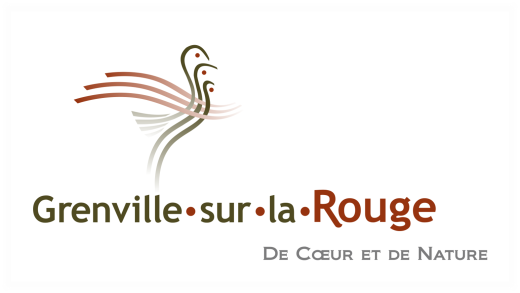 Opérateur – Travaux publicsDuréePermanent, temps pleinResponsabilitésSous la supervision du surintendant et du directeur des travaux publics, la personne aura à :Conduire différents véhicules tels que pelle hydraulique, rétrocaveuse, camion 6 roues ou 10 roues;Effectuer le déneigement, l’épandage d’abrasif, et le transport d’agrégats en saison;À l’occasion effectuer divers travaux de journalier tel que la réparation et l’entretien des infrastructures municipales (pavage, etc.)Toute autre tâche connexeExigencesSecondaire 5 ou équivalencePosséder un permis de conduire de classe 3 valide (classe 1, atout)Détenir de l’expérience relative aux tâches liées au déblaiement de la neige un atout;Être en bonne condition physique;Faire preuve de débrouillardise et d’autonomie;Aimer travailler en équipe;Avoir le souci du travail bien fait.Conditions reliées au posteLe statut du poste est permanent 40 heures de travail hebdomadairesHoraire de travail variable selon les saisonsTaux horaire de 28.55$ à 30.84$ selon expérienceAssurances et REER collectifBonification annuelle conformément à la convention collective en vigueurSoumettre sa candidatureLes personnes intéressées à postuler peuvent le faire à l’adresse courriel suivante : info@gslr.ca ou en personne au 88, rue des Érables, Grenville-sur-la-Rouge, Qc, J0V 1B0*Les candidatures féminines seront considérées pour le poste à même titre que les candidatures masculines